STRAVOVANIE v šk. roku 2020/2021S účinnosťou od 1. 1. 2019 nadobudla účinnosť novela zákona č. 544/2010 Z. z. o dotáciách v pôsobnosti Ministerstva práce, sociálnych vecí a rodiny Slovenskej republiky.Podľa § 4 ods. 6 zákona č. 544/2010 Z. z. sa dotácia na stravu poskytuje len za každý deň, v ktorom sa žiak zúčastnil na výchovno-vzdelávacom procese a zároveň odobral stravu. Ak žiak nebude prítomný v škole a nebol odhlásený zo stravy, dotácia vo výške 1,20 € na konkrétneho žiaka sa nemôže uplatniť! Dotácia na stravu sa poskytne za každý deň, v ktorom sa žiak1. zúčastnil vyučovania2. odobral stravu(v prípade akéhokoľvek neodobrania obeda, žiakovi dotácia nepatrí a za obed hradí plnú sumu /bude stiahnutá zo zálohovej platby 30.Eur/)DODATOČNE /t.j. na druhý deň/sa obed odčipnuť nedá!!! preto dohliadnite, prosím na svoje deti, aby nosili čip na obed a určite sa odčipli.V prípade neskorého zaplatenia stravy bude stravníkovi poskytnutá strava až od nasledujúceho dňa po dni, kedy bola suma pripísaná na účet ŠJ.Diétne stravovanie:sa poskytuje na základe lekárskeho potvrdenia vystaveného lekárom – špecialistom, ako je napr. gastroenterológ, diabetológ, imunológ, alergiológ a pod.Pri zadávaní trvalého príkazu nezabudnúť uviesť variabilný symbol, a do poznámky meno a triedu žiaka ( TP zadávať najneskôr do 20.-tého mesiac vopred)            pre I. stupeň                      5,00 €                              I. stupeň bezlepková diéta                   10,00 €
           pre II. stupeň                    6,00 €                               II. stupeň bezlepková diéta                   12,00 €Úhrada doplatkov na stravu:1. Najneskôr k 20. dňu mesiac vopred (t.j. platba za október musí byť uhradená do 20. 09.)2.Musí byť uvedený variabilný symbol, meno a trieda stravníkaČíslo účtu ŠJ:IBAN: SK76 7500 0000 0040 0810 1728Prosíme rodičov, aby v súvislosti zo stravovaním v školskej jedálni viedli svoje deti k zodpovednému správaniu sa voči pripravenému jedlu, ako aj voči vynaloženej ľudskej práci, a to bez ohľadu na skutočnosť, či bola na takéto jedlo poskytnutá dotácia, alebo nie.tel. kontakt: +421 910 216 002, +421 51 77 32 103, mail: sjkupelna@gmail.comKATEGÓRIA        Školská jedáleň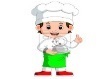 STRAVNÉDOTÁCIADOPLATOKSTRAVNÍKA        Kúpeľná 2, PrešovCELKOMDOTÁCIASTRAVNÍKA1.stupeňobed 1,21 € + režijné náklady 0,20 € =1,41 €1,20 €0,21 €2.stupeňobed 1,30 € + režijné náklady 0,20 € =1,50 €1,20 €0,30 €1.st. - diétaobed 1,46 € + režijné náklady 0,20 € =1,66 €1,20 €0,46 €2.st. - diétaobed 1,56 € + režijné náklady 0,20 € =1,76 €1,20 €0,56 €